Společně proti rasismu(média a takzvaná uprchlická krize) Metodický manuál pro vedení semináře pro opinion-makery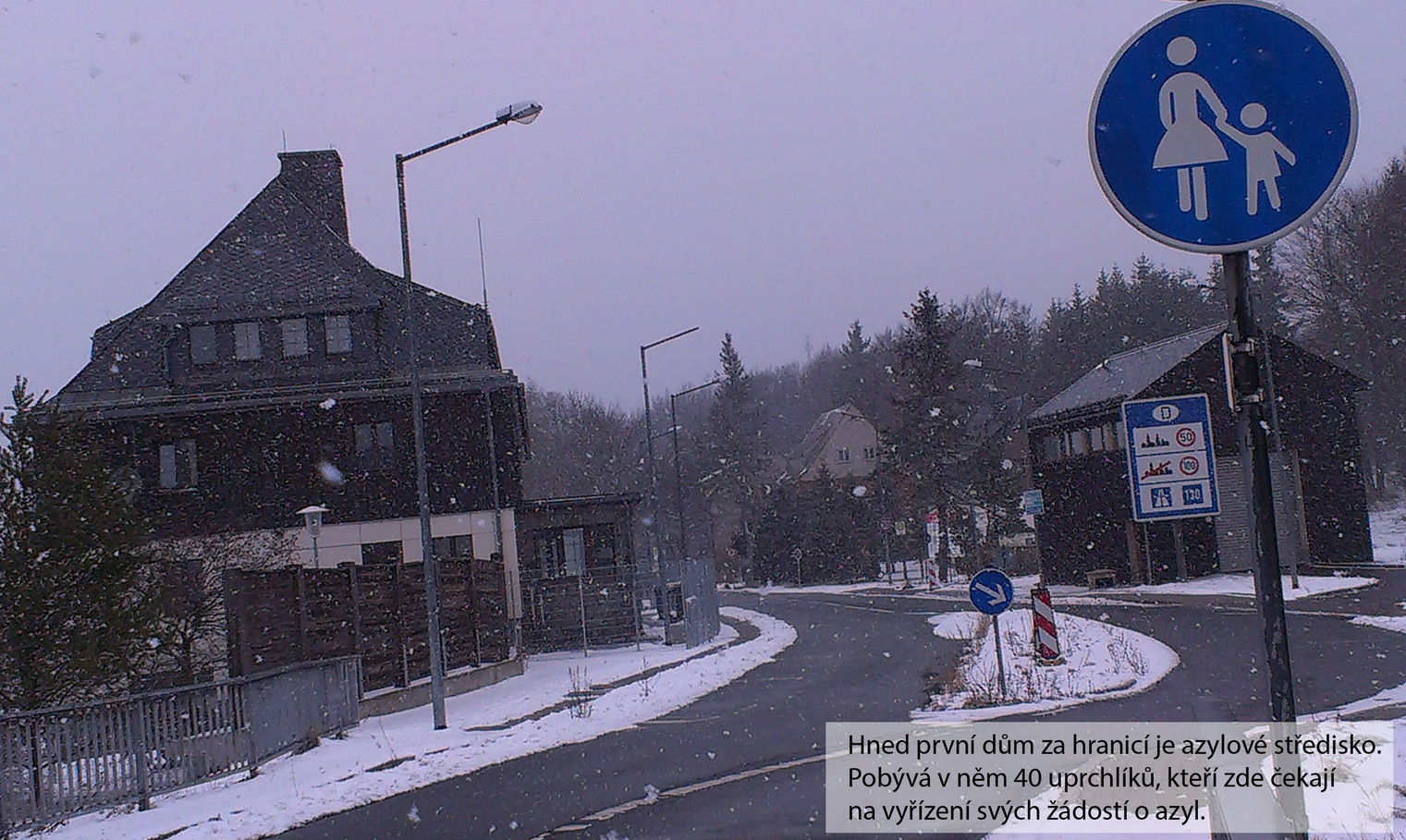 Úvodní informaceMetodika interkulturního workshopu pro opinion-makery je určena všem těm, kteří se ve svém pracovním (i mimopracovním) kontextu setkávají s projevy verbálního rasismu či xenofobie.Je určena pro všechny ty, kteří se chtějí postavit opakujícím se stereotypům, hoaxům a mýtům o uprchlické krizi a vstoupit do diskuze. Workshop je koncipován na 3 hodiny včetně diskuze, optimální je 15 účastníků a účastnic.Hlavním tématem je posilování informační a mediální gramotnosti, schopnost pracovat s vlastními stereotypy a předsudky.Představení lektorů a účastníkůPomůcky:- flipchart s nadepsaným programem
- bílé lepící štítky
- fixyCíle aktivity:Účastníci/ce se seznámí navzájem mezi sebouÚčastníci/ce se seznámí s programem školeníCharakteristika aktivity: Školitelé a účastníci/ce se představí a seznámí pomocí aktivity informace za písmenko. Školitelé představí obsah workshopu, jakými metodami bude skupina pracovat a co si účastníci z workshopu odnesou. Postup: Školitelé rozdají každému z účastníků jeden lepící štítek (jmenovku), který si nalepí na viditelné místo. Cílem je mít na konci aktivity na jmenovce napsáno své jméno. Účastníci sbírají písmena do svého jména postupně tak, že o sobě řeknou druhým nějakou zajímavou informaci. Za každou informaci mu „druhý“ napíše jedno písmenko. Informaci mohou říct sami od sebe nebo mohou odpovědět na otázku, který jim byla položena od některého z dalších účastníků. Takto pokračují, dokud nemají napsané celé své jméno. Poté, co se účastníci posadí, nechá školitel, aby se účastníci stručně představili (např. jméno, město odkud pochází, kde pracují, proč jsou na školení apod.).Školitel stručně představí projekt Společně proti rasismu a aktivity MKC Praha (relevantní pro účastníky – např. chystaná školení, konference apod.) a představí jim program workshopu. Nakonec nechá prostor pro případné dotazy či doplnění. Osvětlení základních pojmůCíl:Znalost základních pojmů, s kterými se v rámci médií a především šíření dezinformací, můžeme setkat.Pomůcky:flipchartfixyaktuální ukázky, příkladyCílem je seznámit všechny účastníky se základními pojmy, které ještě stále nejsou dostatečně známé. Lektor pracuje formou brainstormingu. Píše jednotlivé pojmy postupně na flipchart a ptá se účastníků, co si pod pojmem představují a zda mohou uvést nějaký aktuální příklad. Sám má připraveno několik pojmů, které pak dává jako aktuální příklad.Pojmy:stereotyp,mýtus,hoax,městská legenda.Stereotyp navyklé uvažování, které je zobecněno na celou skupinu. Přejímáme ze svého okolí – rodiny, médií, školy, přátel a sociálních médií nebo z vlastních zkušeností. Ve většině případů neplatí, že bychom nejprve viděli a pak definovali, většinou si nejprve vytvoříme definici a až poté ono definované vidíme. (W. Lippman, Public opinion)Mýtus je tradovaný příběh (řetězec příběhů či vyprávění), který není nositelem informací, nýbrž spojuje dílčí obrazy do funkčního celku, čímž vyvolává dojem hlubšího porozumění světu, nějakému problému, lidskému životu či určité pro život významné skutečnosti. Mýtus bývá v souladu s viděním světa jednotlivce, který jej používá, a má vždy politický náboj – i když skrytý (Barthes). Mýty nám vysvětlují negativní jevy ve společnosti i v našich vlastních životech, ukazují viníka a usnadňují nám nalézt jednoduché, konkrétní a rychlé řešení. Městská legenda (urban legend, contemporary legend, moderní pověst) jsou stručné příběhy ze současného prostředí, které kolují mezi lidmi a jsou většinou časově i geograficky konkretizovány (což však neznamená, že se nemohou v obdobných variantách vyskytovat v různých koutech země). Jsou vyprávěny v „první osobě (stalo se mi to a to)“ a nebo „stalo se mému známému“ tak, že působí uvěřitelně. Mívají podobu psaného textu, setkáme se s nimi nejčastěji na sociálních sítích. Hoax je často poplašná zpráva, která obsahuje nepřesné, zkreslující informace, účelově upravené polopravdy nebo směs polopravd a lží. Je šířena prostřednictvím e-mailů a sociálních sítí. Hoaxy jsou rozesílány hromadně, není v nich uváděn autor ani zdroj, jako původce zprávy  bývá zmiňován kamarád kamaráda, známý známého apod. Více o českých hoaxech: www.hoax.cz Média, a co s nimi?
Cíle: účastníci umí zhodnotit, jaký podíl informací o uprchlické krizi získáváme z médií a jaký z vlastní zkušenostizamyslí se nad objektivitou médií a tím, v jakých zprávách je nezbytné a v jakých naopak nadbytečné informovat o etnické, náboženské či jiné příslušnosti jejich aktérů/aktérek reflektují vliv médií na tvorbu stereotypůPomůcky: Papírydva novinové články (např. příloha č. 3 a 4), informující o nějaké události týkající se uprchlické krize (je dobré přitom vybrat jeden informačně bohatší text ze seriózního média a jeden více emočně zabarvený text z média bulvárního).Postup:  Fáze 1Školitel uvede aktivitu slovy, že v minulé aktivitě jsme poznali, co je to stereotyp. Školitel může požádat jednoho z účastníků, aby zopakoval, co si o stereotypu pamatuje a to poté napíše na tabuli. Uvede aktivitu dále s tím, že nyní se budeme zabývat tím, kde se stereotypy berou, jak si je vytváříme, od koho přebíráme názory a myšlenky a co nás v životě nejvíce ovlivňuje. Následuje krátký brainstorming toho, kdo a co nás v utváření názorů nejvíce ovlivňuje. Výsledky zapisuje školitel na tabuli. Z odpovědí účastníků vybere média a vysvětlí, že není jediný zdroj informací, ale je jedním z hlavních zdrojů a že se budeme tématu médií dále věnovat. Fáze 2Školitel rozdělí účastníky do tří skupin a zadá zadání, kterým je, že každá skupina má sepsat 5 typických vlastností uprchlíků, které si odnáší z informací, které mají k dispozici.  Dvě skupiny s textem odpovídají na otázku: Kdyby daný článek byl jediným zdrojem informací, který máte, co byste se dozvěděli? Skupina bez textu odpovídá na otázku: Napište 5 informací, které o uprchlících víte.Školitel dává zadání poté, co jsou skupiny rozděleny a sedí v různých částech. Účastníci dostanou 10 min. na zpracování. Poté skupiny prezentují, k čemu došly. 
Následně se školitel ptá:Ve kterých bodech se skupiny liší? Čím jsou podle vás způsobeny shody a rozdíly?Máte osobní zkušenost s uprchlíky? Jakou?Školitel rozdá všem účastníkům oba články a nechá chvíli prostor na přečtení. Pak se ptá dále: Co je podle vás hlavním tématem článků? Jsou v článcích nějaké informace navíc? Které? Z jakého důvodu? Školitel se může zaměřit i na titulek článku: Odpovídá titulek obsahu článku? Proč si myslíte, že noviny zvolily takový titulek? Školitel shrne diskuzi: Je zřejmé, že jednu událost mohou média zobrazit naprosto odlišně, s jiným vyzněním. Hlavní je si uvědomit, že některé noviny už nabízejí událost zhodnocenou, emocionálně vykreslenou, a tím podsouvají svůj názor. I s takto popsanými událostmi se ale čtenář/ka může zamyslet a sám zhodnotit, s čím souhlasí a s čím ne. Co slyšíme a co si myslíme, že slyšíme a čemu věříme, že slyšímeCíl:Cílem aktivity je zjistit nejenom, jak dobrými a pozornými jsme čtenáři. Ale rovněž si uvědomit, že naše vnímání reality vychází do značné míry z našich zkušeností a rovněž představ, jak by měla či má realita vypadat. Tyto představy mohou ovlivňovat i to, jak si text zapamatujeme a co si z něj odneseme, co si myslíme, že o informaci z textu víme.Pomůcky:Jeden novinový článek (příklad je v příloze číslo 1, ale dle uvážení je možné zvolit jiný, aktuální text)Tabulka (příloha 2, v případě užití jiného textu je potřeba předem tabulku vhodně upravit)Psací potřebyPostup:Každému účastníkovi a účastnici lektoři rozdají vytištěnou tabulku (příloha 2). Následně jeden z lektorů pomalu přečte text z deníku.cz (příloha 1). Po přečtení (neopakuje, čte jen jednou), klade účastníkům a účastnicím postupně jednotlivé otázky, na které tito odpovídají ano, ne, nebylo v textu uvedeno. Následně dojde k rozdělení do třech skupin. Každá skupina dostane znovu tabulku (příloha 2) a lektor znovu přečte jednotlivé otázky, vždy nechá po každé otázce skupině nějakou chvilku na rozhodnutí, jak odpoví. Následně přečte správné odpovědi.V rámci diskuze a reflexe se účastníci a účastníci zamýšlejí nad tím, proč tak odpověděli, co je k tomu vedlo.Variace aktivity: Jako nadstavbu školitelé vyzvou účastníky, aby rozřadili tvrzení do kategorií: stereotyp, mýtus, městská legenda a hoax. Smyslem definic a jejich rozlišování je pomoci zorientovat se, spíše než přesně umět definice.Představení výsledků z analýzy (Ne)přítomní uprchlíci: Mediální obraz dění v Králíkách a na MoldavěV této části lektor přestaví základní poznatky z analýzy, včetně toho, jak v těchto případech pracovala média.Vhodné je v případě možnosti připravit si prezentaci, kterou je potřeba vytvořit dle toho, o jakou skupinu opiniomakerů se jedná, jaká tedy může být jejich zkušenost s kauzou.UzavřeníCíle aktivity: Účastníci/ce si uzavřou workshop Účastníci/ce workshop zhodnotí Charakteristika aktivity: 
S využitím hodnotícího kruhu účastníci zhodnotí svůj zájem využít poznatky z workshopu. Postup: Školitel uvede tuto aktivitu slovy, že se jedná o závěrečnou aktivitu, jejímž smyslem je zjistit, 1/ zda mají zájem využít poznatky z workshopu a 2/ co si z workshopu odnáší. Účastníci/ce se postaví do kruhu, školitel účastníky poprosí o sdělení, co si odnáší z workshopu – např. „Potkala jsem úžasné lidi“, „Nedozvěděl jsem se nic nového“ apod. Pokud nikdo z účastníků nezareaguje dobrovolně, může první větu uvést školitel. Zároveň s větou udělá účastník krok vpřed a každý, kdo s jeho tvrzením souhlasí, udělá také krok vpřed, a naopak, kdo s ním nesouhlasí, zůstane stát. Potom se všichni vrátí na původní místo a další účastník přijde s novou větou/hodnocením. Necháme proběhnout několik kol, nanejvýš tolik kol, jaký je počet účastníků. Poté se účastníci posadí. Na úplný závěr ponechá prostor pro dotazy účastníků. Poděkuje účastníkům za pozornost.PŘÍLOHA ČÍSLO 1Uprchlíci z Iráku v Ústí změnili rozhodnutí. Požádali o politický azyl v ČRÚstí nad Labem - Skupina 16 křesťanských uprchlíků, která se ve čtvrtek rozhodla opustit Českou republiku, skončila v noci ze čtvrtka na pátek v ústeckém hotelu Bohemia. V pátek během jednání na ústecké policii Iráčané změnili rozhodnutí a požádali o politický azyl.Policisté v noci ze čtvrtka na pátek zadrželi dodávku s celou skupinou, ve které je i několik dětí, 8 kilometrů od německých hranic na Ústecku. Informaci potvrdil ministr vnitra Milan Chovanec. Zbytek noci ze čtvrtka na pátek Iráčané pobyli v ústeckém interhotelu Bohemia. Recepční odmítly o nových hostech cokoliv říci, ale informovaly, že hotel je plně obsazen.Někteří se smáliPolicejní mluvčí Veronika Hyšplerová upřesnila, že mikrobus s cizinci byl zadržen na dálnici D 8, osm kilometrů před německou hranicí. „Cizinci při prvotním vytěžení příslušníkům cizinecké policie potvrdili svůj úmysl vycestovat do Německa," uvedla Veronika Hyšplerová.
Kolem 7:30 se Iráčané nasnídali a pak je policie i s veškerými zavazadly odvezla dodávkami na služebnu. „Odvezla je ráno policie ve třech autech. Nevypadali nějak zkroušeně. Normálně se bavili, někteří se smáli," sdělil svůj postřeh muž z parkoviště před hotelem.Během jednání na policii Iráčané požádali o politický azyl v České republice. „Bude opětovně zahájeno azylové řízení a cizinci budou převezeni do pobytového a azylového zařízení do Zástávky u Brna," informovala policejní mluvčí Veronika Hyšplerová.
Taxikáři to prý neřešíPolicie zadržela dva řidiče z brněnské firmy, kteří skupinu převáželi, jsou podezřelí z organizování a umožnění nedovoleného překročení státní hranice podle § 340 trestního zákoníku. „Vyšetřovatel zadržené řidiče po výslechu propustil," řekla Hyšplerová.Jedním ze zadržených řidičů byl i majitel brněnské dopravní společnosti František Pokorný. Médiím řekl, že cizince převážel na základě standardní objednávky do Německa. Zda mohou vycestovat, podle svých slov neřešil.
"Když jste taxikář a někdo si vám sedne do auta a řekne, že chce jet do Vídně na letiště, budete po něm požadovat pas, vízum a takové věci? To jsou věci, které mě nezajímají. Já jsem přepravce a ti lidi potřebují přepravit z bodu A do bodu B za předem dohodnutou cenu," řekl Pokorný. O policejním vyšetřování mluvit nechtěl. "O tom teď nebudu mluvit, je tam něco otevřeného," dodal Pokorný.Iráčané na dotazy médií v pátek neodpovídali. Důvod změny jejich rozhodnutí tedy není zatím znám.(zkráceno)
Zdroj: http://ustecky.denik.cz/zpravy_region/uprchlici-z-iraku-v-usti-zmenili-rozhodnuti-pozadali-o-politicky-azyl-v-cr-20160415.htmlPŘÍLOHA ČÍSLO 2¨PŘÍLOHA ČÍSLO 3 Uprchlíci si ustlali na hrobech. Na křesťanském hřbitově vznikl provizorní táborNa chorvatsko-srbských hranicích to v posledních dnech pořádně vřelo. Zamířily na ně tisíce uprchlíků. Někteří z nich přitom nocovali i na hřbitově nedaleko chorvatského Tovarniku. Rozbalili si stany, nebo spali jen tak na zemi či na náhrobcích. Podle Srbů tam nahnali běžence sami Chorvati.


Chorvatsko-srbská hranice dál čelí náporu uprchlíků. Nedaleko chorvatského pohraničního města Tovarnik v posledních týdnech pořádně houstla atmosféra, když tam docházelo ke snahám uprchlíků prorazit policejní kordony. Mezi Tovarnikem a srbskou oblastí Šid pak obsadili uprchlíci i část hřbitova ortodoxních křesťanů, uvedla agentura demotix.com.

Běženci z něj zřídili provizorní tábor. Vedle bezprizorně posedávajících skupinek se objevily i stany, které běženci mezi hroby rozbalili. Jiní si ustlali přímo na náhrobcích.(zkráceno)Zdroj: http://www.blesk.cz/clanek/zpravy-uprchlicka-krize/345557/uprchlici-si-ustlali-na-hrobech-na-krestanskem-hrbitove-vznikl-provizorni-tabor.htmlPŘÍLOHA ČÍSLO 4 Výzkum MU: za nepříznivé vnímání uprchlíků spoluzodpovídají televizeVědci z Masarykovy univerzity zanalyzovali mediální prezentaci uprchlické krize v nejvlivnějších zpravodajských pořadech Události ČT a Televizní noviny. A závěry nejsou pro oba pořady nijak příznivé. Nevyvážené, zdůrazňující bezpečnostní rizika a omezující soucit – takové je zpravodajství pokrývající uprchlickou krizi podle závěrů analýzy, kterou vypracovali výzkumníci z Fakulty sociálních studií Masarykovy Univerzity. V pátek zveřejněná studie je vůbec prvním pokusem o reflexi mediálního pokrytí daného tématu v českém prostředí.Příčiny, dopady a řešení
U každé analyzované zprávy výzkumníci nejprve identifikovali její hlavní téma. Podle jejich zjištění se žádný příspěvek nevěnoval výlučně příčinám uprchlické krize v zemích jejich původu. Naopak nejčastějším tématem byly dopady krize jak pro ČR, tak pro další evropské země a celou Evropskou unii. Diváci tudíž mohli snadno nabýt dojmu, že jsou lidé na útěku za svou situaci sami zodpovědní.

Ve většině případů převažovala témata, která můžeme souhrnně označit jako policejní: zabezpečení v detenčních zařízeních, zadržování uprchlíků či policejní kontroly. Jen velmi okrajově se mluvilo o pomoci (ČT 4,1%, Nova 5,5%). U návrhů možných řešení převažovala akutní a jednorázová opatření. Oproti tomu dlouhodobé možnosti, například stabilizace situace na Blízkém východě, měly výrazně menší zastoupení. Převládaly návrhy na posílení ochrany hranic, přerozdělení či zabezpečení detenčních center.
(zkráceno)Zdroj: http://denikreferendum.cz/clanek/21903-vyzkum-mu-za-nepriznive-vnimani-uprchliku-spoluzodpovidaji-televizeAktivitaČasová dotacePředstavení lektorů a účastníků 15 min. Osvětlení základních pojmů20 min.Média a co s nimi30 min.Co slyšíme a co si myslíme, že slyšíme a čemu věříme, že slyšíme30 min. Představení analýzy30 min.Závěrečná diskuze a evaluace25 min. Celkem se jednalo o 16 uprchlíků.Dodávka s uprchlíky byla zadržena na území Německa.Recepční prozradil, že v ten byli v hotelu ubytováni pouze uprchlíci.Při zadržení uprchlíci policistům tvrdili, že nechtějí jet do Německa.Snídaně i pobyt v hotelu byly uprchlíkům hrazeny Policií ČR.Uprchlíkům připadla celá situace zábavná.Uprchlíci již byli převezeni do Zastávky u Brna.Zároveň byli zadržení dva taxikáři.Oba taxikáři byli muži.Taxikáři zůstali ve vazbě.ANONENEBYLO UVEDENO1.2.3.4.5.6.7.